               5 мая после общешкольной линейки во всех классах прошли классные часы, посвященные Дню Победы.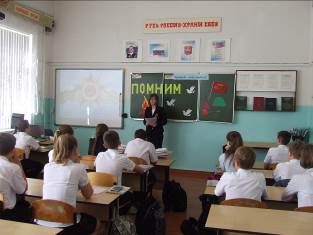 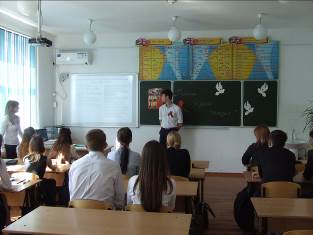 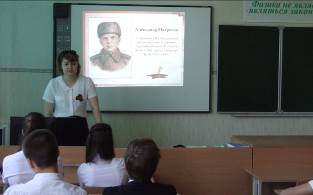 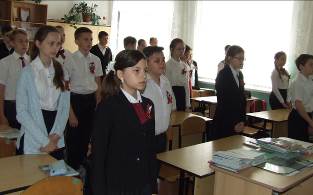 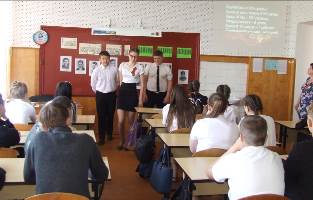 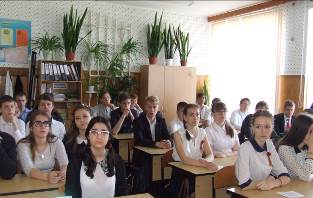 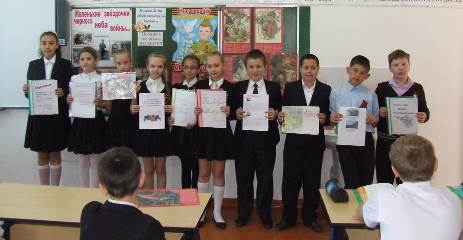 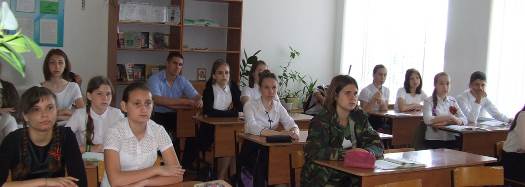 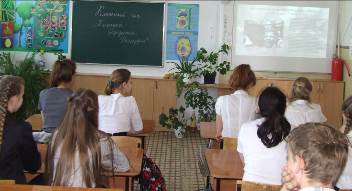 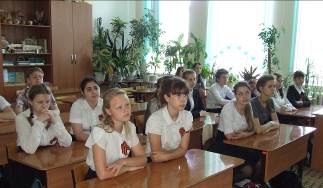 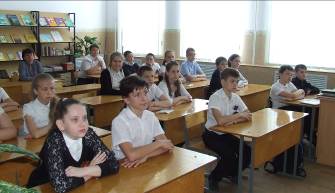 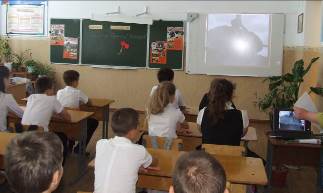 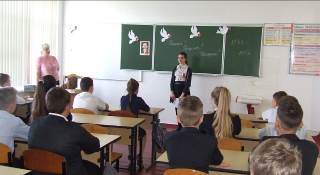 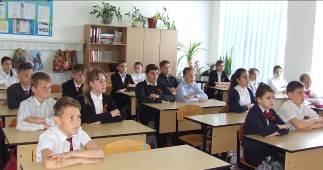 